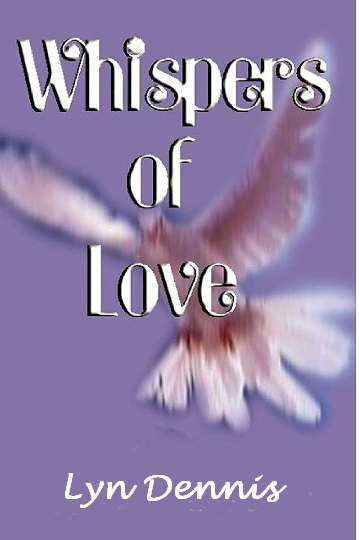 DEDICATIONTo the one who loves me mostJesus Christ,My Saviour Lord and my KingFor his glory2INTRODUCTIONThe poetry in this book was writtensince April this year (2005)I believe that our Father is calling usto come close to him, to hear the thingsthat he wants us to know, time is runningshort for the church that man has built.Father is building his churchin the hearts of his childrenhis precious ones who have surrenderedthemselves to him who are filled with his fire.There have been many shakingsof all kinds this yearshakings that were meant to wake us up.To wake up and submit to his Holy Spiritto turn away from all our idolsand worship only himHe is about to pour forth his gloryOver the earth his glory will fill“HIS CHURCH”The words these poems were writtenas I sought the Lord and was touched by him3TEARS ARE FALLINGTears are falling from Fathers eyesTears are falling from the skiesFather is calling come to meHis voice in the winds his voice on the seaIt’s getting louder the earth shakesIt’s getting louder the earth quakesTears are falling from Fathers eyesTears are falling from the skiesJudgement is falling from aboveA judgement of mercy a judgement of loveTo bring repentance all over the earthTo bring revival to bring new birthMuch grief is coming to many livesMany lost ones husbands and wivesChildren are orphans they’re crying tooMany tears falling from me and youTears are falling from Fathers eyesTears are falling from the skiesHe’s calling his children come to meI am here don’t you seePut down your idols of EVERY kindLet me touch your heart and mindDon’t despair I’m waiting hereReach out your hand I’m very nearTears are falling From Fathers eyesTears are falling from the skies4SOUNDS OF LOVE TOUCHING YOURHEARTThe sounds of love in your earThe sounds of love taking all your fearsThe sounds of love comforting youThe sounds of love bringing you throughThe sounds of love like nothing beforeThe sounds of love like waves on the shoreThe sounds of love so gentle and tenderThe sounds of love you’ll always rememberThe sounds of heaven are the sounds of lovePoured down to us from our Father aboveThe sounds of love whispers in your earTaking from you all your fearsThe sounds of love touching your heart5SHOULDER TO SHOULDERWe need to stand shoulder to shoulderWe need to stand up and fightOne sends a thousand awayTwo sends ten thousand to flightWe need to stand shoulder to shoulderWe need to stand up and fightWe need to unite in JesusTwo puts ten thousand to flightWe need to stand shoulder to shoulderWe need to unite in his graceWe need to worship our SaviourWe need to seek his faceSo come repent let him cleanse usSo come and fall at his feetHe is the one he did it allHe lifts us with his wings beneathHe carries us up by his SpiritWhere we can fly like a birdHe teaches us things we’ve not known beforeThings that we’ve never heardWe need to stand shoulder to shoulderShoulder to shoulder in loveUnite in him be cleansed from sinPrecious Jesus you are enoughYou are all need in the battleYou are all we need in the warYou are the key when we worship youWe have safety we’ve not had beforeSo come Lord Jesus your will be doneOn earth as in heaven aboveCome Lord Jesus your will be doneFill us all with your love6SING A NEW SONGSing a new song to JesusDon’t worship him from afarGo right into the Holy of HoliesLook see the door’s ajarCome enter in hear the angels singTheir sweet voices fill the roomCome enter in hear the angels singJesus is coming soonThe song from the throne room is differentThan any we’ve heard beforeBecause the angels join usWhen we worship inside the doorCome sing a new song to JesusIn that beautiful Holy placeCome sing a new song to JesusCome behold him seek his faceCome worship him see his glory fallUpon ever nation tribe and raceFor we’ll surely see revival comeWhen we truly seek his face7SONGS OF THE SPIRITSongs of the spiritSongs of loveSongs rising up to our Father aboveSongs of the spiritSongs of loveSongs so gentle just like the doveSongs of heavenLike the angels singSongs rising up like birds on the wingSongs of worshipSongs of loveSongs from our heartsTo our Father aboveSongs pouring outFrom thankful heartsWorshipping himLike we should from the startSongs of the spiritSongs of loveSongs rising up to our Father above8SOUNDS OF HEAVENSounds of heavenRinging in my earsSounds of heavenTaking all my fearsSounds of heavenHealing all the painSounds of heavenRenewing me againSounds of heavenAll the angels singSounds of heavenNot like anythingSounds of heavenRinging in my earsSounds of heavenWiping all my tears9SOUNDS OF REVIVALDo you hear the sound of the hoof beatsDo you hear the sound of the stormDo you hear the sound of the trumpet playingPrepare ye the way of the LordThe harvest is nearly ripenedLike beautiful golden cornThe ears blow in the wind of the SpiritThe baby’s soon to be bornWe are all feeling the birth pangsWe are groaning with the painThe wind of the Spirit is pushing and pullingAnd stirring again and againThe time is coming closerThere’s a shaking in his houseThe Lion of Judah’s beginning to roarNo longer a silent mouseHe’s roaring and he’s roaringThe demons tremble and fleeThe river of God flows down the mountainSetting the captives freeDo you hear the sound of the hoof beatsDo you hear the sound of the stormThe trumpet sounds in ZionPrepare ye the way of the Lord10                  SPENDING TIMESpending time in the early hoursThanking him for all the showersShowers of love showers of graceAll his sweet kisses on my faceSpending time seeking his faceHis presence is sweet in that secret placeSpending time with the one I loveJesus the gift from Father aboveSpending time with only himAsking forgiveness asking him inInto my life into the stormHe knew all about me before I was bornHe’s watched my life all that I’ve doneHe said come to me I am the oneSpending time with the one who loves meSpending time he set me freeSpending time in the early hoursThanking him for all the showersShowers of love showers of graceAll his sweet kisses on my face11STRIPPING AWAYStripping away the things of manThe things we didn’t needStripping away the things of manWhen Gods voice we heedStripping away the things of manTo worship and just prayThe things of man are null and voidThey have had their dayWe were led to compromiseThe precious plans of GodWhen all he wants is obedienceFaith Worship and our LoveHe never meant for us to followIn the ways of manWe were meant to follow JesusThat was what he plannedMan added this and added thatSomehow we lost our wayWhen were meant to worship GodTo love him and to prayStripping away the things of manThe things we didn’t needStripping away the things of manWhen Gods voice we heed12SWEET JESUSYou are all I need sweet JesusFathers precious gift of graceYou are all I need sweet JesusHow I love to seek your faceYou provide a place of safetyYou provide my every needYou guide me on the right pathYou have set me free indeedYou are my one and onlyYou are my secret placeYou are my fathers gift of loveThat precious gift of graceYou are the vine I am the branchYou are my guiding lightYou are the alpha and omegaYou’re my comforter at nightYou are my Saviour and my LordMy Healer and my KingYou are my sweet delivererYou are my everything13THANK YOU LORD FOR YOUR SPIRITI thank you Lord for your SpiritYou show us the truth for our goodYou show us just why we’ve been temptedYou give us courage to do what we shouldI thank you Lord For your SpiritTo serve you is my desireI surrender myself to your cleansingRefine me by your Holy fireGive me strength not to sin when I’m temptedGive me wisdom to know what is truthMake me humble by the power of your SpiritSo to others I’ll not seem aloofLet me learn to say no when I need toOf the enemy let me bewareGive me eyes to see when I need toSo I wont be caught in his snareI thank you Lord for your SpiritYou show us the truth  for our goodYou show us just why we’ve been temptedYou give us courage to do what we should14THE HIDDEN PAINThe hidden painBeneath smiling facesThe hidden painThat Jesus replacesThe hidden painThat doesn’t go awayThere is hidden pain in livesAmongst husbands and their wivesThere is hidden painThey wont admit is thereBut there it must not stayBe on their knees and prayTo the one who knows it allTo his embraceFor he will lift them highRight up to the skyWhere the hidden painTurns to laughter and to joySo if you have hidden painBe on your knees todayLet the Lord lift youTo a place you’ve never been15THE MYSTERY OF GODThe Mystery of GodHow can three be oneHow can God be Jesus the SonGod is mighty and awsome is heHe is SpiritSo one can be threeHe is the I AMThe beginning and endFather Creator Saviour and FriendHe wants us to know himTo know his waysTo offer ourselvesTo sing and praiseWe are his childrenSame as Jesus the sonIf we press into himWith him we’ll be one16THE TEARS OF LOVEThe tears of love he bottles themThey're stored in his Holy placeThe tears of joy he treasures themWhen we come to know his GraceThe tears of grief bring sorrowTo our loving Fathers heartHe holds us close and tells us“You and I will never part”The tears of love are preciousWhen they’re shed for another's painThey are stored in special bottlesUnblemished without stainSo when you’re shedding tears of loveThe Lord wants you to knowHe puts them in to bottlesAnd he places them on showIn his glorious throne roomIn his special Holy placeAnd one day you will see them thereWhen you finally see his face17STRIVING FOR POWERWhy are we striving for power and positionWhy not united why the suspicionWhy don’t we love as our Father saysFor we are the body Jesus the headTitles don’t matter for he is the wayWe need to follow him day by dayWhy do we strive to be better than othersBetter than friends our sisters and brothersWhy not press forward together in loveA three stranded cord with our Father aboveWe compete to be seen better than mostNot connected together by the Lord of HostsUnity is what the enemy fearsHe trembles with anger when we hold someonedearOr greatest weapon’s a two edged swordUnited in Spirit and in his wordWhy are we striving for position and powerWhen we should be united in love this hour18TEARING DOWN THE FENCESTearing down the fencesTearing down the wallsLiving waters flowingFlowing over allThey are singing praisesSinging praises in the streetsTelling about JesusTo everyone they meetTelling of his love and graceHow he died and took their sinHow he fills them with his spiritIf they ask him inSinging out their praisesDancing in the streetsLoving all around themEveryone they meetWorshipping their JesusThe one who made the wayThey are filled with so much joyEach and every dayTearing down the fencesTearing down the wallsLiving waters flowingFlowing over all19DOES IT MATTER?Does it matterWho’s right or who’s wrongWhere there’s blame there’s no loveIt doesn’t belongWhere there’s blame there is pridePride is not in Gods planPride belongs in the ways of manJesus is humble full of love and graceWe become like him when we seek his faceHe doesn’t care who’s right or who’s wrongHe only wants unity where pride doesn’t belongWe need to fall on our knees and repent unto himFor he is the one who died for our sinWhy don’t we stop arguingWho’s right or who’s wrongAnd fall down on our kneesAnd sing Jesus our songsIn love and harmony the children he lovesSinging he praises united in loveFor it doesn’t matter who’s right or who’s wrongIf we are united and singing his songFor the lost sheep then see him in ALL that we doThey will see him in us in me and in youSo what does it matter who’s been right or wrongIf we are joined singing Jesus our songsFrom hearts full of loveFor our “LIGHT” and our “WAY”Come let us joins handsBe united I pray20HEAR MY HEART CRIESHear my heart cries says the LordHear my heart cries to come closer to meHear my heart cries to surrender to meSo that I may cleanse you my precious brideI have an array of new garments for youDon’t busy yourself in this hourDoing things you “think” I am calling you to doBut have an ear to hear my heart criesI have been waiting says the LordFor you to hear my heart cries and answer my callI have been waiting to moveWaiting to pour out my spiritWaitingWaitingBut now I am moving says the LordNow I am creating my churchI am creating says the LordHear my heart criesStay close as they did in times of oldAs they followed my presence in the cloudand the pillar of fireDon’t race ahead don’t lag behindDon’t turn aside to right or leftBut stay close to meFor I am moving says the LordHear my heart cries and stay close21JUST YOU AND IYou and I JesusJust you and IYour arms around me when I cryJust you and IIn the times of rearrangingIn the times that you are changingThe ways of manJust you and ITogether forever JesusJust you and IIn the times of misunderstandingYou are changing hearts and mindsI just stand aside my LordAnd watch from a place of safety‘Neath the shadow of your wingsJust you and I my precious oneI watch amazed at the wonders of your handSome things I do not understandBut I stand alone with youIn the presence of your loveJust you and I my LordJesus you and IThings are changing fastThese are the thingsThat will stand the test of time will lastEternal things of your kingdomI stand Lord JesusWith your hand firmly holding mineJesus just you and IHow I love you Lord22MOUNTAINS TREMBLEMountains tremble at the sound of his voiceBut his children love him they love him by choiceBy his word he created all things livingHe is powerful but loving and oh so forgivingHe is the father the father of allThe time is now to answer his callTo press close to him to hold his handTo confide in him he understandsTo allow him to clothe us in garments newTo be filled with his love our hearts renewedOh how he longs for us to be nearOh how he wants us his voice to hearThere are so many things he wants to sayAs we stand in his presence day by dayOh how he wants us to love each otherWe are his children we are sisters and brothersWhen we’re in unity his heart singsWith our praises to him heaven ringsLet us join the angels giving worship and praiseSinging holy holy to the ancient of daysMountains tremble at the sound of his voiceBut his children love him they love him by choice23NOT BUILT FROM BRICKS AND STONEGods kingdom’s not built from bricks and stoneIt’s made from hearts surrendered to him aloneIt’s not made from wood or iron or suchIt’s made up of passion and those who love muchIt’s not based on numbers or works or controlIt’s made of his children who give their heartswholeTo them he’s everything he’s the father they loveThey worship and praise him their father aboveThey bow down to Jesus the truth and the wayThey follow by night and they follow by dayIf you’re trying to build of mortar and bricksThis is just one of the enemy’s tricksFor God is building he’s building his houseHis will be perfect with nothing left outGod’s kingdom’s not built from bricks and stoneIt’s made from hearts surrendered to him alone24GOD GIVEN GIFTSGod given gifts sitting on a shelfBecause of pride because of self ?Maybe they’re left there because of abuseWhy aren’t these gifts of God being used ?He meant us to use them as his precious toolsTo leave them unopened could be very cruelThey might save someone he wants for his ownLocating a treasure he wants for his crownSo if you’ve not opened a gift he gave youTake it off from that shelf and expose it on viewIt matters not why it sat on that shelfIt matters not was it ego or selfWhat matters now at this late hourIs that it is opened and used for Gods powerHe is building his church from his precious jewelsThe gifts the he gives us are his special toolsSo dust off that gift that he gave you todayAnd allow God to use you for his glory I pray25ABOUT JESUS ABOUT GRACEIt’s all about Jesus it’s all about graceIt’s all about using the gifts father gaveAre we reaching to those who are lost?Or do we hesitate counting the cost?Are we loving to others are we tending the sheep?Are we spreading the gospel to all those who seek?Or do we sit on our seat day by day?Learning and listening to what others sayDo we feel we’re unable to spread “the word”Do we think we’re not fit not fit to be heard?God says we’re able by his strength we canWe’re only unable when we follow manGod gave us good gifts to use on our wayWhen we follow him when we worship and pray26MY BEAUTIFUL BRIDECome away with meTo the place I have madeCome away with meYour freedom I gaveI paid the priceI died on the crossI rose againFor the hurting and lostCome away with meTo my secret placeA place of beautyOf worship and praiseCome away with meIn my presence tarryCome away with meMy bride we’ll soon marryTwo become oneMy precious oneSoon it will happenIt will be doneBride and Bridegroom side by sideCome away with meMy beautiful bride27HIS KINGDOM COMEEvil deeds all the greedDrug dulled minds being unkindSexual abuse there is no excuseAll sorts of idols bad role modelsAll the control satans holdFaces with masks the enemys taskFully exposed by the Holy OneJesus Christ his kingdom comeBringing liberty to one and allAll of his children who answer his callBringing clear mindsHearts that are pureJesus the one who holds the cureHe changes mind setsHe changes heartsHe fills us with loveWe walk the right pathWe care about othersOur sisters and brothersWe share with themThe things that God givesThings are changing todayBecauseJESUS LIVES!!!!!28BEING SOMEONE WE’RE NOTWe need to stop trying to be someone we’re notAnd be thankful to Father for the gifts we’ve gotStop vying with others for places of powerIts about humility in the hourTitles don’t matter don’t matter at allWhat matters is that we answer God’s callAll he wants is for us to love himFor us to surrender and confess our sinHe loves us so and wants us to beEverything HE’S called us to beHis children who give him worship and praiseTo not follow man but to follow HIS waysGod’s ways are easy if we open our eyesIt’s ALL about truthIt’s NOT about liesGOD IS LOVEDon’t you seeHe wants us to LOVEYou and MeIts not about title or places of powerIt’s about love and humility in this hour29THEY CAN’T RESIST LOVEThey can’t resist loveDon’t you knowThey can’t resist JesusWhen his love we showThey can’t resist himWhen we walk in his waysWhen we bow the kneeWhen we give him praiseAre the actions we doAre they just to be seen?Or do we loveBehind the scenes?Do we roll up our sleeves?And feed those in need?Or do we say empty wordsHope our voice they’ll heed?Do we reach out to widows?And orphans too?Or do we build our own kingdomFor people to view?Do we walk in the steps?The Jesus left?Or do we build up our fortunesAnd make sure we are kept?30People see we are realWhen we show Jesus’ loveThey don’t want empty wordsWords aren’t enoughWhen someone is hungryOr crying in painWhat are words?What do they gain?They need our helpLove opens the doorIt is what Jesus didIt was what people sawHe held out his handTo all those in needThen when he spokeHis voice they did heedThey can’t resist loveDon’t you know?They can’t resist JesusWhen his love we show31  GODS  SHEEPBewildered sheep mostly downtroddenGifts are unused almost forgottenWords being twisted for anothers gainHurting sheep crying in painIt’s all about numbers and money you knowIt’s not about love love doesn’t showThe sheep are hurt again and againIt’s so sad it’s such a shame“Sheep are not worthy they don’t know howI  am so busy I can’t help you nowI am so busy with other thingsSo what if you’re hurting cant do everything”Bewildered sheep with passionate heartsThey want to serve Jesus how do they startIf they are downtroddenby the ones who should careWe need to lift them up in prayerWe need to encourage them get along sideTo tell them they’re preciousthey don’t need to hideTo God we’re all equal in his eyesWe are all his treasures his hearts desireSome sheep are weaker and are easy preyBut the abuse it’s over it’s had it’s dayGod is tearing down structuresthat are not in his planStructures built by the hands of manHands that have hurt those precious sheepBut those sheep are Jesus’ and are safe in his keepHurting sheep healed by his loving handsSheep lifted up and will firmly standBecause they are passionate humble and kindThese are the ones that God has in mindThese are the ones he will use for his gloryThey will dwell with him at the end of “his story”32HE’S BUILDING HIS HOUSEHe is building his houseThe Holy OneHe is piling up stones one by oneLiving stones with hearts of fleshLiving stones that he has refreshedHe is building his houseFrom those filled with passionWho pour out his loveIn every nationHe is building his houseFilled with his loveGently tendedBy our Father aboveHe is building his houseSome men can’t conceiveThose who see buildingAre the ones who believeThey know their FatherThey know his heartThey are the onesFrom whom he won’t partThey are the onesHe’ll raise to new placesThey are the onesFather knows their sweet faces33For they are the onesThe containers of loveFilled up by the handsOf our Father aboveVessels containing his living waterAll of them are his sons and daughtersClose to his heartpart of his building planOh so different from that of manHe is building his houseThe Holy OnePiling up stones one by oneLiving stones with hearts of fleshLiving stones “Spirit Refreshed”34SHEEP ENTRUSTED TO YOUWhat do you do with the sheepHe entrusted to youDo you place them in pensAnd keep them on viewDo you count them as numbersAre they income too!!Where are the sheepHe entrusted to youAre you gentle with themDo you treat them with careDo you show them kindnessDo you make them awareHow much Jesus loves themSo they  will growTo be much more like himThen his love they ‘ll showTo all the hurt seeking onesWho need to know himSo they can receive healingAnd forgiveness for sinWhat do you do with the sheepHe entrusted to youDo you place them in pensAnd keep them on view35    THE MESSIAH IS COMINGWhat were they looking for in days of oldThe Messiah is coming they were toldThey were excited he’d come like a kingIn robes of gold and everythingBut how did he come just as a childOur healer our saviour meek and mildHe was a king to those who “saw”Lord of Lords and so much moreBut the proud they missed it they didn’t seeThis simple man how can that beWe’ll miss it this time if we don’t open our eyesLove lives in our hearts we can’t denyGods ways are not oursIf we don’t know his heartTo be caught unawaresWill be the partOf being too proudTo bow our kneeTo allow him to cleanse usTo set us freeTo surrender ourselvesTo walk in his waysTo bring him worshipTo bring him praiseTo be joined with himIn all we doThen we won’t “miss it”Me and youWhat were they looking for?In days of oldThe Messiah is comingThey were told36WHERE ARE THE SHEPHERDSWhere are the shepherdsWith hearts of goldTo tend Gods sheepIn Gods sheepfoldHis sheep need tendingWith loving careFather called themThat’s why they are thereThey’ve been hurt in the pastBy shepherds cruelTheir gifts unusedThey’ve been beaten tooGod is calling shepherdsWith a passion for himWho will tend his sheepAnd nurture themTo draw them deeperInto his sheepfoldTo further his kingdomLike in days of oldWhere are the shepherdsWith hearts of goldTo tend Gods sheepIn Gods sheepfold.37DO WE LOVEDo you love my sheepDo you love each otherDo you love your sistersDo you love your brothersDo you love the orphansAnd widows tooDo you love the lost onesThe hurting tooDo you love the street kidsWho don’t have a homeDo you tell them of JesusThat they’re not aloneWhat do you doWith the gold I give youDo you help the poorAnd needy tooOr do you store up the goldBuild a world of your ownWith yourself as an idolWho sits on the throneOrDo you love my sheepDo you love each otherAll your sistersAll your brothersDo we truly love????Do we store upour treasures in heaven????38    I AM THE IAMI AM the I AMDon’t you seeMy ways are the waysof eternityI am the beginningI am the endWhen you surrender to meI call you my friendWhen you walk my pathWhen you follow my waysWhen you worship meWhen you give me praiseI hold you childIn the palm of my handAnd there togetherWe will firmly standMy secrets are hiddenfor you to findChild look with your heartNOT with your mindMy ways are not yoursdon’t you seeBut when you lookwith your heartYou become like meIt’s then you beginto understandMore of my secretsMore of my plansI AM the I AMDon’t you seeMy ways are the waysOf ETERNITY39              THE RAINS OF MY SPIRITThe rains of my spiritWill wash awayAll the thingsThat are dusty and greyAll things madeBy the hands of manThings that were neverIn my plansThings they createdMeant for meMeant for my gloryBut how can that beI am the creatorThe great I AMI’ll build my churchIn the hearts of manFor they are my churchMy precious onesThey shine as goldWith them I am oneThey are not dustyOr grey with ageThey’re bright and shiningWith me they engageThey are createdBy my handOnly by meNot the hands of manMy precious treasuresLike diamonds and goldThey will see my plansAnd my story unfoldThe rains of my spiritWill wash awayAll of the thingsThat are dusty and grey.40THEY’RE BEGINNING TO SEEThe sheep are awakeningThey’re beginning to seeThey don’t need to be beatenThey need to be freeThey need to be treatedWith love and careFor when there’s no loveGod is not thereWhen there’s NO loveWe just clang like a bellWhere the IS loveThere is Jesus as wellThe sheep are awakeningThey’re beginning to seeIt’s all about JesusFor he sets us freeIt’s all about himIt’s showing his loveIt’s NOT being religiousThat’s not enoughIt’s all about passionFor the one who loves mostJesus our SaviourThe Lord God of Hosts41The sheep are awakeningThey are beginning to seeIt’s all about unityIt’s about being freeFree to worshipTo enter inIt’s about Gods kingdomBeing freed from sinIt’s all aboutGods precious lambIt’s about the  bloodOf the great I AMThe sheep are awakeningThey’re beginning to seeWe need to love each otherYou and me.42              WHEN WE WALK IN LOVEThe enemy tremblesWhen we walk in loveBecause love connects usWith our Father aboveIt’s a direct lineTo our Fathers heartIt connects us securelySo we are never apartWhen we walk in loveOthers can seeThe Spirit of JesusIn you and meWhen we walk in loveWe treat others with careThe enemy tremblesWhen he sees love is thereSo when we see othersIn the enemy’s gripSow with loveSo they wont further slipHold out our handsTreat them with loveThat was shown to usBy our Father aboveThe enemy tremblesWhen we walk in loveConnected firmlyTo our Father above.43LET YOUR LIGHT SHINEMay your light shine Lord through the eyes of manMay the lost sheep see your Spirit in themMay they be drawn like a moth to the flameMay the learn of Jesus and why he cameHow he died on the cross to set them freeAnd how much he loves us them you and meHow we are called to be his hands and feetTo show them the way to his mercy seatMay his light shine with his glorious powerFor this is the time this is the hourHis presence made manifest in the hearts of manThe presence of Jesus the great I AMIt’s harvest time the spring rains have comeLovingly falling from the Holy OneIt’s falling all over across our landsDrawing the captives to their Fathers handsWhere he gently heals them from hurts and painThey will never be the same againJoined with his jewels carried on his trainTo heavenly places to rule and reignTogether with him at our Fathers right handThere together they all firmly standIn a great army to face the foeWatch that army grow and grow44May that light continue to shine in our eyesExposing the truth exposing the liesSatan can’t stand within that lightWithin the power within that mightHe has to flee from the presence of GodHe can’t stand on the path the Jesus trodThe pathway he made to our Fathers heartThe pathway to follow and never departMay your light always shineThrough the eyes of manMay the lost see youSaviour the I AM.45JESUS IS THE ANSWERJesus is the answerToo all your hopes and dreamsJesus is the oneFrom whom living water streamsJesus is the oneWho loves you most of allJesus stands at your door and knocksWont you answer his callHe’s waiting just to hold youWithin his love so tender and pureHis loving arms embrace youHis strength helps you endureAll the things that touch youThe things that cause you painDon’t you hear him whisperGently calling out your nameJesus is the answerTo all your hopes and dreamsJesus is the oneFrom whom living water streamsJesus is the one who loves you most of all.46GOD IS LOVEGod is love don’t you seeThe Spirit of love in you and meHis healing power in just a touchAll over the earth it comes like a rushThe wind of the Spirit blowing like a galeLike thunder and lightening snow and hailShaking traditions in the hearts of manIn every country in every clanTouching hearts touching mindsBringing renewal to all mankindBringing revival to all the earthBringing healing causing new birthThe harvest comes from all those who surrenderWho answer the call from Fathers heart so tenderWho calls out to us again and againWhen he sees all the lost he calls out in painCome to me my precious onesCome to me follow my sonInto the place I’ve prepared for youInto my kingdom filled with love so trueGOD IS LOVE DON’T YOU SEETHE SPIRIT OF LOVE IN YOU AND ME.47SING YOUR LOVE SONGS TO JESUSCome sing your love songs to JesusCome bow down at his feetCome tell people of JesusAbout the mercy seatCome surrender yourself to himWorship in spirit and truthAllow him to be your shepherdTo follow man is of no useCome sing your love songs to JesusCome bow down at his feetCome tell the people about himAbout the mercy seatFor his is the way the truth the lifeHe is the only wayHe is the gate the door the pathCome seek him now todayHe is the way to enter into the secret placeWhen we worship and we praise himWhen we seek his precious faceCome sing your love songs to JesusCome bow down at his feetCome tell people about himAnd about the mercy seat.48LOVE FLOWING LIKE A RIVERLove flowing like a riverOver all the earthIt’s flowing o’er the desertCausing a new birthIt’s flowing over old dry bonesBringing them to lifeIt’s washing away religionThe darkness will be lightIt’s changing hearts changing mindsSo beautiful to seeIt’s filling people full of loveIt’s setting people freeIt’s stripping off the bondageThe devil put in placeIt’s taking scales from their eyesThey’re seeing Jesus’ faceThe face of one who loves them soWho died to set them freeWho was the gift of perfect loveFrom God to you and meLove flowing like a riverOver all the earthIt’s flowing o’er the desertCausing a new birth.49SHOW THEM LOVEShow them love from the heart not the mindShow them the love of a different kindShow them the love that Jesus showed youShow them the love so pure and so trueShow them the love of God not of manShow them the love only Jesus canGo to them in the places they areShow them the love so richer by farShow them the love to meet their needDon’t store up riches out of our greedDon’t build our house full of beauty of manEmpty of love not full of the I AMThese places so desolate just idols of powerShow them the love this is the hourCreate places that draw them draw them inPlaces of love of healing from sinPlaces so full of the glory of GodThe places of love like where Jesus trodNot a place of business not a place of mans powerBut a place demonstrating Gods Holy powerA place of healing a place of releaseA place full of joy a place full of peaceFilled with people of passion full of Gods fireA place full of love that can only inspirePeople to come to seek Gods own faceTo his Holy of Holies Gods secret placeSo build houses of worship houses of loveThe foundation stone laid by our Father aboveOn Jesus the way the path and the lifeThe Alpha Omega the one true lightShow them love from the heart not the mindShow them the love of a different kind.50THE SWEET INCENSE  JESUSThe sweet incense of your presence all around meWho can bring me harm when you surround meYour sweet whispers in my earTelling me I shouldn’t fearThe touch of gentle kisses on my faceOh what joy to be hidden neath your wingsWhen I feel your presence how my heart just singsHow could I ever live my lifeWithout living in your lightHow could I ever walk in darkness of the nightI just hunger to know more about your lovePlease guide me from your throne Lord up aboveI just hunger for your wordMany secrets I have heardLord use me as a messenger of lightThe sweet incense of your presence all around meWho can bring me harm when you surround meYour sweet whispers in my earTelling me I shouldn’t fearThe touch of gentle kisses on my face.51HOW MUCH LOVEHow much love you showed me LordWhen you hung upon the treeHow much grace and mercyTo save a wretch like meI lived my life my own wayFor many many yearsI had nowhere else to goExcept to you in tearsMuch of my life was wastedBefore I knew you LordBefore I knew your secretsBefore I knew your wordYou know of all my heartachesYou know of all the painBut I know you never waste a hurtYou will use it for your gainI want to share with othersJust what you have doneSince I found you precious LordMy Saviour Holy OneI know there are many othersHurting like I was thenBut Lord show me who they areSo I can share with them52That you’re the way the only wayYou are the path to peaceWhen they seek to place you firstYou give them sweet releaseFrom all the things that hurt themAlong the way of lifeYou take the darkness of the pastYou turn it into lightHow much love you showed me LordWhen you hung upon the treeHow much grace and mercyTo save a wretch like me.53I SEARCHED FOR LOVEI searched for loveI searched for peaceI searched for JoyI searched for the wayI searched for the truthI searched for lifeI searched for a healerI searched for a saviourBut I didn’t know that Jesus was his nameI tried to find myself because I did not recogniseme anymore!!OH HOW LOST I WAS!!!Suddenly some time ago I realised I didn’t need tofind myself, I needed to find the one in whom Icould hide, to shelter in, to surrender to, then thereal me would emerge.The person changed into the image that God hadcreated me to be.I realised I could not make ME better, but HEwould do all the alterations BY HIS SPIRIT.Just like he is doing in all his children.54HE IS BUILDING HIS CHURCHHIS WAY!!It will be filled with passionate peoplesurrendered to His Spiritfilled with his loveobedient to his wayswho see people through his eyesYour will be done Lord GodYour Kingdon Come!!!!!55LOVE ISLoving is something we choose to beLove is something that sets us freeLove makes us gentle unselfish and kindWith love we have others on our mindLove is the thing that draws people nearWith love we know we have nothing to fearLove is humble we accept with good graceLove’s in our heart but it shows on our faceLove is positive love is the lightIt shines in the darkness with love there’s no nightWithout love there is anger hurt and painSelfishness bitterness what can that gainUnforgiveness that eats us up insideThen there is ego self and prideIf we’re loving can’t hide it cause everyone knowsIf we’re NOT we can’t either cause it really showsSo what do we do do we choose to be free?Or will we be someone we’re not meant to be1 JOHN4:12 No man has seen God at any time.If we love one another, God dwells in usand his love is perfected in us.4:20 If a man says, I love God and hates hisbrother he is as liar: for he that loves not hisbrother whom he has seen, how can he love Godwhom he has not seen?GOD IS LOVE!!!!!!!!56            ARE WE TRULY FOLLOWINGAre we truly followingIn his way truth and lifeOr the ways of manIn the darkness of nightAre we truly followingThe path Jesus madeOf liberty and freedomWhen he rose from the graveAre we truly followingIn the ways of loveThinking of othersDo we love them enoughAre we truly followingThe example he setDo we see those cryingFor their needs to be metMany cry for a saviourThey look here and thereBut are we too busyWith no time to shareTo busy in “churches”Programmes by the scoreReading books watching moviesThat we buy from the storeAbout things we should doTo draw them in to our “place”To follow usInstead of seek Jesus’ face57But we should introduce themTo Jesus the wayTo worship at his feetTo repent and prayTo run after himTo spend much timeFollowing HIS footstepsNot yours or mineAre we truly followingIn his way truth and lifeOr the ways of manIn the darkness of night.58THE MERCY SEATAre we being his hands and feetDo we show them to the mercy seatDo we show them his love and graceAnd encourage them to seek his faceDo we show them the right path to takeDo we embrace them for Jesus sakeDo we pull them out of the mireIs our life a life to inspireMany to come to Jesus’ crossTo sit at the place where he died for the lostTo realise he rose from the graveFrom our wickedness and sin to saveTo a heavenly place above all namesTo our Fathers side in love he cameTo make a way for you and meTo give us liberty to set us freeFrom all dark powers because he brings lightTo our blind eyes he gives us sightTo see the things the traps and snaresTo block our way from getting thereTo that secret place where he rules and reignsWhere he transforms us heals our painAre we being his hands and feetDo we show them to the mercy seat.59YOU’VE SHOWN US YOUR LOVEYou’ve shown us your loveYou’ve shown us your graceWhat more can you doIf we don’t seek you faceIn love you sent usYour precious sonTo show us the wayThe only oneYou have shown us your graceWhen he died on the treeEven though I have sinnedYou did it for meYou’ve shown us your loveYou’ve shown us your graceYour heart desiresThat we seek your faceSo we can be filledWith all we needTo show YOU to othersSo YOUR voice they’ll heedYou’ve shown us your loveYou’ve shown us your graceWhat more can you doIf we don’t seek your face???60BLOWN ALONG BY WINDS OF MANBeing blown along by winds of “man”Just going with the flowBut is the way we’re goingOf God – do we even know?Do we stop and listenTo our Fathers wee small voiceOr is it drowned by others soundsStop now – we have a choiceA choice to start to listenTo what God has to sayTo spend time in his presenceEach and every dayTo have the true communionWith Jesus our real friendTo follow him in all his waysTo follow to the end61            Are we blown by winds of “man”Or are we standing firmIn the things we hear God sayAnd let his fire burnLet him burn away religious waysPut in place by “man”Let him burn away all the drossThat only Jesus canChanging all the mind setsFrom all the things of oldPouring in the fresh new wineThat revelation does unfoldBeing blown along by winds of “man”Just going with the flowBut is the way we’re goingOf God – do we even know??62        SOME THINK THEY MUST BE BUSYSome think they must be busyAnd making lots of noiseBut Father seeks the lowly onesThey are our Fathers choiceThe ones with pure surrendered heartsFull of love for himThe ones with no agendasThe ones who let him inThe ones who think of othersWho want nothing for themselvesWho want to be a vesselWhere the Holy Spirit dwellsThe ones who quietly wait for himTo bring them precious jewelsThe ones who want to tend his sheepAre the ones he’ll useSome think they must be busyThey want everyone to seeBut Father sees the secret thingsThat’s how it’s meant to beOne day the time will come for usTo stand before our KingWe’ll tell him all the things we’ve doneWe’ll tell him everything63  But have we run too far aheadBeing busy making noiseJust doing this and doing thatThings not our Fathers choiceWill he say I never knew youYou didn’t seek my faceYou’ve been just far too busyTo find my secret placeSome think they must be busyAnd making lots of noiseBut Father seeks the lowly onesThey are our Fathers choice.64I JUST WANT TO THANK YOU LORDI just want to thank you LordFor the things you’ve brought me throughI just want to thank you LordThat you’ve drawn me close to youI thank you for your patienceWhen I didn’t hear your voiceWhen I didn’t understand your wordsAnd I went “my “ way by choiceI thank you precious JesusFor the times you let me seeI wasn’t following you at allWhen you forgave and set me freeI thank you Lord you guided meWhen the path was roughI thank you Lord you held meWhen the times were toughLord I will never look behindTo the things I’ve left “back there”But I will gaze into your faceAnd see the love that’s thereI thank you with my heart and soulFor all you’ve done for meLet your Kingdom come your will be doneAnd the captives be set free.65CONSIDER THE LILIESConsider the lilies of the fieldConsider the harvest the Spirit yieldsConsider the times that we are inConsider repentance from our sinConsider worship in spirit and truthEvery man woman and youthConsider the love that’s meant to beIn us all even you and meConsider all that the Lord has doneHow precious is Jesus the Holy OneConsider bowing down at his feetConsider what happens at the mercy seatConsider the blood spilt for us allWont you surrender and answer his call??66THE CLOUD IS LIFTEDThe cloud is lifted the bondage goneHow my heart thanks the HOLY ONEBlown this way and that by the whims of manMy eyes were blind I didn’t see the planTo keep me too busy to spend my timeWith our precious Saviour yours and mineAll the things man had me doWasn’t real to God it clouded my viewThe view of the love in my Fathers heartThe things that were meant from the startFather cries in this hour “don’t you seeMy arms are open come to meI am the one who heals hearts and mindsI am the one who is gentle and kindI am your Father you’re my daughters and sonsDon’t follow man I AM THE ONEMan made religion does not include meMan made religion does not set you freeIt puts you in bondage it makes you a slaveTo the ways of man that’s no way to behaveMy kingdom is full of freedom and peaceCome run into me and feel the releaseFor the time is short the hour is nearRun to me child in me there’s no fearFear of the things that I MUST doTo save another one just like you”The cloud is lifted the bondage is goneHow my heart thanks the HOLY ONE.67RELIGION IS DIVISIONReligion is division on every sideIt keeps the bridegroom from the brideIn EVERY WAY that is the planTo keep us separate from the I AMTo keep us away from knowing HIS waysTo keep us from giving HIM worship and praiseTo keep us from hearing HIS wee small voiceTo keep us from following HIM by choiceLord open our eyes and let us seeJust how YOU want us to beShow us YOUR ways give us new heartsLet the bride meet the bridegroom never to partLet heaven ring let heaven singLet the feast of the wedding soon beginReligion is division on every sideIt keeps the bridegroom from the bride.68FATHER LOVES USOur heavenly Father loves usHe loves us one and allHe encourages us when we are strongHe lifts us when we fallFathers heart brings us correctionWhen we lose our wayHe weeps for those who are lostHis heart breaks for those astraySometimes he brings judgementWhen we don’t mend our waysWhen we don’t bring him worshipWhen we don’t bring him praiseWhen we don’t pay attentionAnd continue in our sinAnd when he knocks upon our “door”And we don’t let him inJudgement also shows usHow much he loves us tooHe wants to spend eternity with us - me and youWe are his precious childrenHe wants us to hear his voiceWe are his precious childrenWe must follow him by choiceOur heavenly Father loves usHe loves us one and allHe encourages us when we are strongHe lifts us when we fall.69BLINDED BY LIESThat we’re blinded by lies comes as no surpriseFor they are like blindfolds over our eyesThe enemy poses as an angel of lightSo that his deeds are hidden from sightHe works his wicked sinful waysCovered by darkness all his daysSending his cronies this way and thatDestroying Gods children that’s where he’s atBut Jesus comes as truth and lifeThen agendas are uncovered open to sightWhen we walk with him he helps us to seeThe snares of the enemy for you and meWhen we stand aside in Jesus armsHe shows us the things that will cause harmThe things that will bind us cause us painHe sets us free makes us new againStep aside for a moment admire the viewFrom a place of freedom me and youSuch revelation when you can seeSuch revelation when you are freeFree from the darkness free from the liesSeeing the truth with spiritual eyesThat we ‘re blinded by lies comes as no surpriseThey are like blindfolds to our eyes!!!70GOD’S SHEPHERDSPastors are Gods shepherdsThey tend his precious sheepThey guard them both by day and nightThey guard them as they sleepBut they are not their mastersThere’s one Master over allJesus is the only oneWe must answer when HE callsPastors are Gods shepherdsThey tend his precious sheepThey are meant to keep them safeBut they’re not theirs to keepFor we are all Gods childrenWe are equal in his eyesThat he has no favouritesShould come as no surpriseWe’re brothers and we’re sistersWith ONE Master of our ownWe are just one familyGathered at his throneWe are to love each otherWe are to love God tooThat was meant for all of usEven me and youPastors are Gods shepherdsThey tend his precious sheepThey are meant to keep them safeBut they’re not theirs to keep.71LIFT UP THE MASKLift up the mask and see what’s beneathHidden there to cause you griefHidden there to ensnareTo catch you in Babylon please bewareJezebel weaves her wicked whilesAnd all the time on her face is a smileLift up the mask and you will seeAll the tricks of the enemyTo keep the precious children of GodFrom walking the path that Jesus trodLift up the mask and you will seeThe things that prevent you from being freeFree to worship free to praiseThe Kings of kings all your daysLift up the mask and see what’s beneathHidden there to cause you grief .72OUR FATHERS BUSINESSWe’re about our Fathers businessWe’re serving the great I AMWe’re walking out in freedomFrom constraints of manFathers ready to harvestMany hearts and soulsHe’s building up his kingdomHe’s storing up his goldWe’re about our Fathers businessWe are his hands and feetWe’re sharing all his secretsAbout the mercy seatHow Jesus died to save usHow he rose againHow he wants to heal usTo take away our painWe’re about our Fathers businessEach and every dayWe’re seeking out his precious heartWhen we worship and we prayWe’re about our Fathers businessWe’re serving the great I AMWe’re walking out in freedomFrom constraints of man.73THE SECRET PLACEA place of comfortA place of peaceA place of loveOf healing releaseA place of mercyA place of graceA place to seekOur Fathers faceA place of powerA place of mightA place to stand firmStand firm and fightA place of the secretMysteries of oldA place more preciousMore precious than goldA man called JesusSent for us allA place of salvationIf we answer his callA PLACE OF REST74IT’S NOT ABOUT SINGING SONGSWorship is not about singing songsIt’s all about JESUSAnd where our heart belongsIt’s connecting with Father up aboveIt’s about surrenderIt’s about loveIt’s about things that you desireIt’s all about the Holy FireIt’s laying down all of your lifeTo the bridegroom JesusFor you are his brideLet him wash your garmentsHe is coming soonWe don’t know just whenBe it morning or noonWorship is not about singing songsIt’s all about JESUSAnd where your heart belongs.75THE OLD COVENANT IS OVERThe old covenant’s over it was finished and doneBy our Saviours blood because he is the oneWho made the way to the heavenly placeSo that we might go and seek Fathers faceNo need for a priest who was just a manFor he is our priest the great I AMHe is the one the only oneHe paid the price the deed was doneHe paid the price for you and meHe was the sacrifice setting us freeThe old covenant was all about himAnd how he would come and take our sinHow he would come and fulfil it allThe curse that was on us from the fallNo need for the blood of animals tooJust his blood covering me and youThe old covenant’s over it was finished and doneBy our Saviours blood because he is the one.76                GOD GIVES YOU RESTMan makes you work hardGod gives you restFather knows all thingsHe knows what’s bestHis plan was alwaysThat we follow himTo love and to worshipThen there was sinHe gave man a gardenFull of beauty and peaceHe told them enjoy eatBut not of that treeBut they did not heedThe command that he gaveThey were tempted by satanAnd the plan that he layedTo destroy all Gods childrenAnd cause them to sinTo cause them to stumbleAnd then follow himHe is still layingThose evil snaresAnd in Gods wheat fieldHe plants his taresTo pollute Gods kingdomTo stop its growthBut his plan won’t workCracks are starting to showCause the wars nearly overThe victory was wonWhen Father sentHis own precious son.77                  I LIFT MY VOICEI lift my voiceTo tell them who you areI lift my voiceTo those near and those afarI lift my voiceI know that you will hearI lift my voiceI know that you are nearI lift my voiceI say have mercy LordI lift my voiceKnowing you fulfil you wordI lift my voiceSaying Lord your kingdom comeI lift my voiceTo you the Holy OneI lift my voiceFor those who grieve their lostI lift my voiceTo the ONE who paid the costLet our voices be heardLet us tell all we know, let us tell of the way tosalvation, the only way.Time is running short, for many, many do notknow that Jesus is the only way to heaven.Many think they are following the only way, butthey are just following a bypassplaced by the enemyTELL THEM THE TRUTHTELL THEM THE GOOD NEWSJESUS IS THEWAYTHE TRUTH AND THE LIFE.78WHY THEN DID JESUS COMEIf we are still following priestsThe why then did Jesus comeIf we are still walking mans old pathsThen why then did Jesus comeJesus came to release usFrom the things of oldWith Jesus came a new covenantIt was about him the old one told!How a lamb would be sacrificedIt was all about him!He was the lamb who did it allWho took away mans sinSo what do we doWhen we follow priestsThey are imperfect menWhy did Jesus go to the crossDoes he need to do it again?No!!79He did it once once and for allHe said it’s finished it’s doneWhy then do we follow manWhen Jesus is the one?We believe the lies passed down to usLies that keep us boundBlindly following mans old pathsOnly constructed by manWhen Jesus is the new pathHe is the path of lifeHe is the door he is the keyHe is our guiding lightHe is the way to heavenThey way to Fathers heartHe is our Priest he is our KingFrom whom we never partIf we are still following priestsWhy then did Jesus comeIf we are walking mans old pathsWhy then did Jesus come??80IN BONDAGE TO MANWe’re in bondage to manDon’t you seeWe’re not bound to JesusWe need to get freeFree to worship himFree to praiseHe made the way in ancient daysHe made the wayOf freedom and truthBut man polluted itFor his own useTo keep us captivesTo keep us slavesTo keep us walkingIn mans own waysBut Jesus is the way of truth and lifeMans ways the way of trouble and strife81Jesus is the way of peace and loveGiven to us by our father aboveSo that we might enter heavens realmSo that we might sit in himThe Great I AMMan can’t reach heavenThat is not the wayBut through Jesus we canNight and dayHe is the one he did it allHe reversed the curseGod placed at the fallWhen cherubim guarded the tree of lifeTo keep Adam awayAnd Eve his wifeBut now we can enter heavens  realmIn Jesus our Priest the GREAT I AM.82TIME IS RUNNING SHORTTime is running very shortTo choose the way to goFirst there is a narrow pathThen a wider roadThe narrow path it leads to lifeThe wider one to deathThe narrow one takes perseveranceIt can take your very breathThe wider one is easyYou have “fun” along the wayThe narrow one is very hardYou are rewarded if you stayThe narrow path it has a gateJesus is his nameHe is the one who made the pathWith him you’re not the sameHis spirit will transform youHe makes you like brand newHe fills you full of love and graceHe gives revelation tooTime is running very shortTo choose which way to goFirst there is a narrow pathThen a wider road.83                WHEN YOU SUBMITWhen you submit to JesusYou are in a different realmYou are travelling homewardWith Jesus at the helmWhen you bow your knee to himReceive his love and graceYou will learn his secretsWhen you seek his faceWhen you surrender all you areWhen you worship himHe will reach out his loving armsAnd draw you close to himPrecious child if you’ve been seekingFor a love that’s trueTake the hand of JesusAnd he’ll hold on to youHe is the giver of all good thingsTo those he calls his ownAnd when you submit yourself to himYou’ll be seated near Fathers throneWhen you submit to JesusYou’re in a different realmYou are travelling homewardWith Jesus at the helm.84STOP STRIVINGStop striving my childrenI want you to restI made the rulesI know what’s bestYou can’t win my heartBy striving you seeYou win my heartBy worshipping meBy putting me firstIn all that you doBy releasing your timeWhere there’s just me and youChild put down your idolsFor they make you striveJust surrender to meGive me your lifeMy yoke is easyMy burden is lightI don’t weigh you downMake you work day and nightStop striving my childrenI want you to restI made the rulesI know what’s best.85SELF SUFFICIENT IN YOUSelf sufficient in youMy Lord and my KingAll I need is youYou’re my everythingNo need to feel lonelyBecause you’re always thereYou give me an earWhen I want to shareYou don’t let me downWhen I need your adviceYou are my SaviourYou are the ChristThe one who gaveHis life for meNo man could do itCouldn’t set me freeSelf sufficient in youIs what you want me to beNeeding nothing moreBut you and meBecause you are the oneWho knows me bestYou are the oneWho gives me REST.86STRIPPING ME FREEStripping me freeFrom old filthy ragsRenewing my mindRemoving the bagsThe bags I was carryingFrom things of the pastBags given to meThat were meant to lastBags given by the deceiver of allWho wanted me toTo stumble and fallWho clothed me with ragsWho stole all I hadBut he didn’t knowThose things were bad!I didn’t need themThe things that have goneThose things were idolsNow I’m rebornStripping me freeFrom filthy old ragsRenewing my mindRemoving the bags.87              HOW LONG I WANDEREDHow long I wanderedFrom this place to thatLooking for Jesus“Oh where is he at”I searched and I searchedI looked high and lowI searched for years“Oh where did he go”I worked so hardTrying to find himBut I was looking to manTo be rid of my sinThen one day I found himIn “our” secret placeWhen I was quietlyJust seeking his faceWhat a wonderful momentOne I’ll never forgetWhen I found JesusMy best moment yetHow long I wanderedFrom this place to thatLooking for Jesus“Oh where was he at”88CONSUME MEConsume me oh LordWith your Holy fireConsume me oh LordYou are all that I desireConsume me change meAs only you canTransform me from allThe ways of “man”Consume me oh LordFill me with lovePour it over meFrom aboveConsume me oh LordChange my mindFill me with graceMake me kindConsume me oh LordAs only you canTake from meThe ways of “man”89YIELD TO MEYield to me my childrenCome children yield to meCome bow before me little onesCome sit upon my kneeHow your Father loves youI’m the one who loves you mostI gave my son to save youJesus King of hostsI have watched you all your lifeEach and every dayI watched you as a little childWhen you went out to playI watched you in your teenage yearsI watched you as you grewI watched you every single dayI watched and loved you tooYield to me my precious onesThis is the time the hourLet me cleanse you and transform youAnd fill you with my powerCome yield to me my childrenCome children yield to meCome bow your knees my little onesCome sit upon my knee.90                    DO YOU HEARDo you hear our Fathers whispersWhat do you hear him sayDo you hear his wee small voiceDo you hear him todayDo you ask him questionsAbout things you want answers forDo you think he doesn’t replyDo you think he ignoresYou may not hear his audible voiceFor Father has many waysOf getting our attentionHis ways are not our waysSometimes we might feel uncomfortableSomeplace that we are inMaybe we should not be thereIs he saying get out follow himWe may look for answers swiftlyBut sometimes it takes timeFather needs to organise thingsFor our benefit yours and mineDo you hear Fathers whispersWhat do you hear him sayDo you hear his wee small voiceDo you hear him today91INTIMIDATEDI’ve been manipulated controlled and intimidatedBut it’s not going to happen any moreI’ve been cheated beaten and stolen fromBut it’s not going to happen anymoreMy family were scattered and ripped apartBut it’s not going to happen anymoreThe enemy thought that he had wonBut he really doesn’t know the scoreHe was beaten humiliated by Jesus the KingAnd Father gave Jesus the keyThe key to death the key to hellFor all eternityMy children were loaned to me by FatherTo raise them to do my bestBut the enemy came and had his wayAnd I didn’t stand the testI repent of the things I did back thenMy Father knows my heartHe will restore what the enemy stoleWe’ll be together never to partI’ve been manipulated controlled and intimidatedBut it’s not going to happen anymoreI’ve been cheated and beaten and stolen fromBut Father will settle the score.92              HOLY FIRE IS BURNINGHoly fire is burningProdigals returningHis house swept cleanEverything gleamsSheep from the goatsWheat from the taresChaff blown awayChildren playThe lion lies downWith the sweet little lambThe Spirit wind blowsThe fire glowsVoices singHeaven ringsBridegroom is comingHe rides a white horseHe comes for his brideSo beautiful of courseThe time is nearDon’t you hearTrumpet soundsAll aroundHoly fire is burningProdigals returningHis house swept cleanEverything gleams!!!93                THE TIME IS NEAR.The time is nearIt’s very soonThe bride is waitingFor her groomShe is so excitedShe can’t waitShe is standing there lookingAt the gateShe catches a glimpseShe runs insideHow lovely isThe bridegrooms brideShe’s been washed cleanHer garments are whiteOh won’t that beA wonderful sightWhen bridegroom meets brideAnd she stands at his sideThey’ll be together foreverNone will divideThe time is nearIt’s very soonThe bride is waitingFor her groom.94                WHAT DOES IT TAKEWhat does it takeTo admit we are wrongThat we didn’t worshipWe just sang a songTo admit that we wereJust following manInstead of followingThe great I AMWhat do we thinkWe are going to loseIf we admit we are wrongAnd it’s God way we chooseIf we say we’re mistakenAnd we’ve got it all wrongGod says when we’re weakIt’s then we are strongIt doesn’t take muchIf we’re really in loveWith Jesus our saviourIn heaven aboveIf you thinkYou’ve been wrong childAdmit it todayTell father you’re sorryBow down and prayHe will embrace youWith his gentle touchDo you know why?Because he loves you so much.95TOUCHED BY THE SPIRITEvery countryTribe and tongueWill be touched by the SpiritOf the holy oneThe move of the SpiritWill be so profoundThat many placesBecome Holy groundSo many facesSo many placesWorshipping cryingTo “self” there is dyingDreams and visionsAll God’s provisionOpening and closingOf many doorsHealing and cleansingOf many flawsFather perfectingHis creative worksMany shakings many jerksThe harvest is readyRevival comesLife breathedOn dry bonesBy the Holy OneEvery countryTribe and tongueWill be touched by the SpiritOf the Holy One.96              THE DOORS ARE OPENThe doors are openCome rest my childCome run to meAnd rest a whileRest in meAnd admire the viewSee the thingsI am going to doAncient doors are openI hold the keyNo man can do itOnly meRun free my childRun like the windThen rise like an eagleNot weighed down by sinCan’t you see my childThe doors open wideYour chance for freedomBefore I turn the tideJudgement comesBut you will be safeCome to me childTo my secret placeThe doors are openCome rest my childCome run to meAnd rest a while97                      ONE VOICELet all the voicesBecome one voiceLet spiritual unityBe our choiceLet what started a whisperBecome a roarLet those groundedTake to wing and soarLet our words of encouragementLift downtrodden soulsLet the task of peacemakerBe our goalLet us be one armyUnited on earthThe “body” marchingIn victory new birthChrist’s church will soon reignAnd the evil stemmedJesus is comingHe’s coming againLet all the voicesBecome one voiceLet spiritual unityBe our choice.98HEART SONGS FROM FATHERHeart songs from FatherHeart songs of loveGlory is fallingFrom heaven aboveGlory is fallingAll over the earthFilling up heartsCausing new birthHeart songs to FatherFrom those who are touchedHeart songs to tell himThey love him so muchHeart songs of gratitudeHeart songs of joyHeart songs from peopleMen women girls and boysHeart songs from FatherHeart songs of loveGlory is fallingFrom heaven aboveHeart songs of heavenThe angels singHeart songs to JesusRuler and KingHeart songs resoundingWhat an awsome noiseHeart songs from peopleMen women girls and boys99              SWEET AND INNOCENTSweet and innocentJust as a childGentle and lovingMeek and mildIt’s how we sitAt our Fathers feetLike a childJust so sweetHumbly comingTo Fathers throneTo worship himHis children his ownHow he loves usEveryoneHis precious daughtersHis precious sonsSweet and innocentWe have no fearBecause we knowJesus is nearHe’s coming soonWe don’t know whenBut he promisedHe would come againHe will draw us nearClose to his heartThen we will never ever partSweet and innocentJust as a childGentle and lovingMeek and mild.100DO WE SEEDo we see one anothers painOr do we just hurt themAgain and againDo we know they are woundedAnd then just retreatOr do we say we are sorryWith words so sweetDo we make sure they’re healedFrom the wounding we’ve causedOr do we turn our backNot even to pauseJesus said to love each otherJust as he lovedHis sisters and brothersDo we see one anothers painOr do we just hurt themAgain and again.101 BODY REBUILDINGDividing completedIn the year aheadThe “Body” rebuildingWith Jesus as headReligion replacedBy heavens gracePeople runningTo seek his faceIdols torn downMans rules thrown awayAll those trappingsHave had their dayIt’s time to look forwardTo never look backLook to the lightAhead there’s no “black”The glory is fallingPreparing the wayIt’s turning the nightInto glorious dayDividing completedIn the year aheadThe “Body” rebuildingWith Jesus its headHallelujah!!!102 PAYING LIP SERVICEBogged down in religionPaying lip service to GodIt’s time to look upAnd come out of the fogThe enemy has usIn his holdJust as the storiesIn the bible toldWe think we are followingIn Gods waysWorshipping “our” JesusAnd giving him praiseBut are we reallyReally walking in loveHave we been filledBy our Father aboveHave we died to selfAnd all that entailsHave we compromisedAnd have we failed103Father have mercyHave mercy on meI surrender now LordPlease set me freeFrom all the mind setsFrom rituals and moreRemove the religionSo that I might soarSoar to the placeIn the heavenly realmTake my place in the “Body”With you at the helmBogged down in religionPaying lip service to GodIt’s time we looked upAnd came out of the fog.104  DO WE THINKDo we thinkThat God doesn’t seeThe things we’ve done wrongYou and meDidn’t he see usOn the wrong pathDidn’t he see usExplode with wrathDidn’t he see usFollowing manWhen that wasn’tEven part of his planDidn’t he see usBeing unkindTo someone in needWith a tortured mindDidn’t he see usJust singing songsWhen we should have beenWorshipping him all alongDidn’t he see usIn compromiseWhen we should have beenSeeing through our “Jesus” eyes105Doesn’t he knowWe did not hear his voiceBut heeded anotherWhich was our choiceNone of it mattersIf we hear him nowIf we open our eyesAnd to him we bowIf we surrenderAnd seek his faceAllow him to fill usWith his graceThe time is nowTo forget the pastAnd run to JesusTo his love which lastsDo we thinkThat God doesn’t seeThe things we’ve done wrongYou and me.106POURING OUT LOVEPouring out lovePouring out graceAngels singingAnd seeking Gods faceGoing here and going thereTouching heartsTheir love they shareMissions of mercyMissions to healMissions of loveThey place a sealOn the foreheadOf every childThose who are meekThose who are mildThose who are humbleForgiven from sinThose who have JesusDeep withinThose who stand firmAgainst enemy plansThose who worshipThe great I AM107Those with a passionFilled with fireThose who seek JesusThose who desireTo steal the captivesAnd set them freeFree from the handsOf the enemyThose who do notThink of “self”Those who thinkOf everyone elsePouring out lovePouring out graceAngels singingAnd seeking Gods face.108CHOOSE TO BE CLOSERChoose to be closerCloser to himChoose to fullyLet him inLay down your crownAt Jesus’ feetKneel before himAt the mercy seatThere’s not much timeWe need to choose nowThis is the timeThe time is nowTo empty ourselvesTo be filled with his powerFor us to be usedThis is the hourTo tell the peopleThe “good news story”To see them releasedFor Fathers gloryThe harvest is readyThe harvest is ripeLet’s get realLets get rid of the “hype”Jesus is simpleThe Gospel is tooThe Gospel of loveFor me and youChoose to be closerCloser to himChoose to fullyLet him in.109ARE YOU SO ASHAMEDAre you so ashamedOf the things you’ve done?They matter notWhen you know he’s the oneWhen you come to himOn bended kneeWith so many tearsYou can hardly seeWhen you forgive thoseWho’ve cause you painWhen your voiceIs calling Jesus nameWhen you surrenderYour life to himHe has takenAll your sin110So don’t be ashamedDon’t live in fearJesus is thereHe is oh so nearWaiting for youWith tears in his eyesSaying “come to meMy precious child”He forgetsThe things of the pastBecause his loveIs the one which lastsTill tomorrow next weekAnd next yearFor all eternitySo never fearAre you so ashamedOf the things you’ve doneThey matter notWhen you know he’s the one.111DRY BONES RATTLINGDry bones rattlingIn valleys so deepDry bones of thoseWho have been asleepDry bones of thoseWho have wasted awayDry bones of thoseWho are waking todayLife being breathedInto old dry bonesPeople taken fromTheir comfort zonesEyes being openedTruth being toldDry bones rekindledBy the fire of GodAn army raisedFrom those old dry bonesMarching for JesusMarching homeThe body of ChristBeing formedFrom old dry bonesThat some people scornedDry bones rattlingIn valleys so deepDry bones of thoseWho have been asleep.112FIRST PROCLAIM LOVEWe must first proclaim loveFor all to seeJesus livingIn you and meHow do they knowJesus is real?We can show themThrough touch and feelWe can show themHow much he caresWe can show themWhen we love and shareWe can show themBy being kindWhen we haveJesus on our mindWe can show themWhen they need a friendHow much he lovesAnd cares for themWe must first proclaim loveFor all to seeJesus livingIn you and me.113   SHOW MY LOVEShow my loveFor all to seeIt’s my loveThat sets them freeHow can they knowWho I amIf you don’tShow my loveTo every manShow my loveShow them for meIt’s my love that lastsFor eternityIt’s love that shows themThat I am realIt’s love that touchesIt’s love that healsIt’s love that winsLost souls for meIt was love that causedThe whole world to beShow my loveFor all to seeIt’s my loveThat sets them free.114TRUMPETS SOUNDINGTrumpets sounding upon the hillA new day dawningAnd everything’s stillAngels going to and froFather telling themWhich way to goTrumpet sounding upon the hillCaptives releasedWine skins filledOil flowingHealings seenVials poured outOn oceans of green115Trumpet sounding upon the hillWith new sounds from heavenThe air is filledSounds of rejoicingSounds of joySinging comingFrom every girl and boyTrumpet sounding upon the hillThe spirit wind blowingHearts being filledJesus is comingHe’s coming soonThe bride is waitingFor her groomTrumpet sounding upon the hillA new day is dawningAnd everything’s still.116WHYWhy take the drugsWhy drink the wineWhat are you seekingFor what do you pineDo you feel there’s no hopeNo future at allWhen you cry outTo whom do you callDo you feel there is somethingThat you need to findDo you think sometimesYou are losing your mindDo you feel emptyDoes the future look bleakMy precious childWhat is it you seekDo you seek fortuneDo you seek fameDo you feel worthlessDo you feel shame117If I told you there’s someoneWho gives purpose to lifeWho fills all the voidsWho gives answers for strifeWho gives hope for the futureWho died for you tooJust call out his nameHe’ll come running to youHis name is JesusHe’s your saviour and friendHe’ will stand by youHis love never ends.118  WHERE YOU ABUSEDWhere you abusedAs a little childHere come to meAnd rest a whileI’ll heal your woundsI’ll bind up the painI’ll wipe your tearsAnd refresh you againI’ll wipe you mind cleanFrom the things of the pastThey won’t remainThose things won’t lastFor my love it strengthensMy precious oneIt burns up the shameIt is over it’s doneSo come here to meMy precious childMy name is JesusCome rest a while.119   BIG BREAKERS BREAKINGBig “breakers breaking”Upon the beachThey’re washing and cleansingThose who seekBut they will onlyBe there for a timeTo seek is our choiceYours and mineThe waves are recedingAnd the tide will turnIt will leave “driftwood”That Father will burnHe will burn it all upWith his Holy FireThe “driftwood” is allOur evil desiresWhen the waves finish breakingExposed to seeWill be the loveIn you and meLove so strongIt can’t be ignoredIt will tear down strongholdsAnd open the doorsReleasing the captivesEVERYONEFor the “waves” are the moveOf the Holy One!!120DIVINE CONNECTIONSDivine connectionsBy the “One”The net being spreadBy the Holy OneBeing extendedEncompassing allGathering inThose hurt by the “fall”Connecting thoseFilled with a passionFull of loveFull of compassionJoining togetherThose with one aimTo see God glorifiedTo praise his nameDivine connectionsAll over the earthNew relationshipsBring new birthGods kingdom comeHis will be doneEvery knee bowedTo the Holy One.121   FAMILIES RESTOREDFamilies restoredMarriages healedMasks removedSin revealedIdols torn downIn their placePeople worshippingSeeking Gods faceThe “body” renewedFor all to seeChristians marchingIn victoryEyes being openedAnd ears tooSo much revelationFor me and youPeople now seeWhat it’s all aboutJesus is comingFrom on high with a shoutHow amazingIt will beWhen we’re all togetherFor eternity.122ANGELS SINGINGNo “church” bells ringingJust angels singingThe new day dawnsEarth no longer mournsNew green shoots growingNew life showingThe old passed awayIt’s time now to prayFathers prayer for all to hearIt’s a new day it’s a new yearThere is much excitement in the hearts of menThey know Jesus is coming is coming againJust like he promised in times pastThat his kingdom would come and lastIt would bring peace and harmony tooUs loving each other me and youNo “church” bells ringingJust angels singingThe new day mournsEarth no longer mourns.123 WE NEED TO THANK HIMWe just need to say thank youTo the Holy OneWe need to thank himFor all he has doneDon’t come to himWith an open handAsking him favoursMaking demandsWe just need to say thank youBecause we are blessedBy our heavenly FatherWho knows what is bestWhen we say thank youWhen we seek his faceHe pours out his loveHe pours out his graceSo bow down your kneeSay thank you todayPour out your heartSing him praise and prayTell him you love himAnd that you always willSurrender to himSo that he may fulfilAll the plansThat he has for youI know his replyHe says “I love you too”!!!124WORDS POURING FORTHWords pouring forthFrom many voicesPeople givenAnd making choicesFor now is the timeThe time to chooseHow much selfDo you want to loseWho do we followJesus or manDo we seek the faceOf the great I AMDo we walk in deceptionOr do we choose to seeAll the lies spokenTo you and meAre we afraidTo make a standTo enable FatherTo fulfil his plansWords pouring forthFrom many voicesPeople givenAnd making choices.125LAND OF MILK AND HONEYCome into the land of milk and honeyCome into the promised landCome into the land God promisedCome in and firmly standCome into the place of covenantCome under Jesus’ “cloak”He gathers us like a hen with chicksHe says “come rest child take my yoke”It’s easy when you rest in meIt’s safe my precious oneCome embrace my promisesThey are true each and every oneDon’t be like those in days gone byWho chose to walk their wayWho even worshipped idolsWho surely went astrayCome and let me change youLet me change your heartLet me pour my love in youLet US never part.126                                          COME UNTO MECome into me and rest my childCome into my promised landCome into the land God promised youCome in and firmly standCome in and be filled with powerCome in and be filled with meSo that others may see the “truth”And the “truth” shall set them freeCome in and taste the honeyCome drink in more of meI love you more than words can sayCome drink come drink BE FREE !!!!                                          WHAT HAPPENSWhat happensTo those deceivedBy the wicked liesOf the enemyThey will soon come outThey will be shattered to seeHow they were deceivedBy the enemyThey didn’t knowThat the places they’ve beenHave been corruptedBy the wicked queenBut now they’re awakeningThey’re beginning to seeThe evil plansOf our enemy128Ashamed of their nakednessAshamed by the liesCan’t we cover themYou and ICover them with loveCover them with graceCover them with gentlenessLet us embraceHow can we help themWe can be there to shareThe things we’ve been shownWe can show them we careLet them see JesusIn you and meFor in him they find LibertyBecause he sets us freeWhat happensTo those deceivedBy the wicked liesOf the enemy.129 ARE WE SHOWING HIS LOVEAre we showing his loveIs it in full viewCan they see JesusIn me and youDo we have his heartDo we show them his waysDo we honour himIn worship and praiseIs he the very centre of lifeEven in troublesEven in strifeOr do we shift our focusAway from his faceAnd look to idolsTo take his placeDo we blame himWhen things go wrongOr do we hold fast to himStand firm and strongAre we showing his loveIn these hard timesIn the threat of terrorAnd other signsHis love is so powerfulIt overcomes fearIt fills us with strengthWhen his presence is nearAre we showing his loveIs it in full viewCan they see JesusIn me and you.130ONE VOICE PRAISING JESUSOne voice praising JesusOne voice calling his nameOne body united in his loveTheir mind sets all the sameGods children connected in SpiritWith Jesus as their headWalking in perfect unityThe old religion deadWalking in freedom and harmonyIn joy and perfect peaceReleasing those held captiveSee Christs body increaseTheir eyes wide openThey see the truthMen and womenAll the youthDreaming dreamsAnd visions they seeAll Gods mysteriesCome to beNo more competingNo more painThe enemy lossJesus gainThe lion sits downWith the gentle lambOne voice praisingThe great I AM.131THINGS CORRUPTEDThings have been corruptedBy the hands of manBuilding his own kingdomWas his planSeeking to controlAnd rule his own landHaving othersAt his commandThey say I am doing this for GodWhen only they benefitI think that’s oddThey are so deceivedThey have lost their wayThey don’t really worshipThey just displayOh how sad I wasFor I was thereI too was deceivedI did my share132Then one day I beganTo see the lightI saw the truthI regained my sightI walked away from the kingdomMan madeI walked awayAnd I worshipped and prayedShow me more FatherShow me moreI know there’s one kingdomJust one for sureThe king is King JesusHe is the oneHe is our SaviourHe is Gods precious sonThings have been corruptedBy the hands of manBuilding his own kingdomWas his plan.133SOLD OUT TO JESUSSold out to JesusSold out to loveMotivated by his SpiritFrom Father aboveFrom a pure heartIn all that we doTouching others for JesusMe and youSeeing their beautyThey are ones Father madeLovingly createdTo them life he gaveOpen your eyesAnd you will seeThey are like usLike you and meSome have wanderedAnd gone astrayTell them you love themGently I prayLove them for JesusHe is the oneWho will touch their heartsWhispering come!Sold out to JesusSold out to loveMotivated by his SpiritFrom Father above.134NOT FLESH AND BLOODOur fight’s not with peopleNot flesh and bloodBecause they are the onesOur Father lovesOur fight is with demonsWith powers and suchWith satan our enemyWho hates us so muchHe has people deceivedThey’re just used and abusedOne day he’ll stand guiltyThey will see him accusedOf all of the thingsHe has done in the darkThey will see God’s fire burningFrom just a small sparkOur fight’s not with peopleDon’t you seeFather loves us them you and meSome are misguidedThey have lost their wayLove them and lead themTo Gods kingdomI pray.135      GODS KINGDOM’S NOT A BUILDINGGods kingdom’s not a buildingIt’s not doing some worksGod’s kingdom’s about heartsFor we are his churchIt’s about peopleIt’s about loveIt’s being committedTo our Father aboveIt’s being examplesOf what kingdom meansIt’s about standing firmAgainst the enemys schemesIt’s about sharingThe things Jesus showedIt’s about unityIt’s about growthIt’s about tellingAll his good newsTo all that we meetMen women and youthIt’s about joiningHearts and soulsIt’s about worshippingAnd getting made wholeIt’s about beingHis precious brideIt’s about waitingTill he’s at our side.136HOW CAN WE TOUCHHow can we touchThose people aroundIf his Spirit in usCannot be foundJesus living in usAlive and wellThey need to seeTo be able to tellThat we’re walking in himThat we’re walking his waysWe are who they seeWe’re not who we “say”They need to see JesusAlive and wellLiving in usThen they can tellJust who he isBy the things we doWe should be examplesMe and you.137SURRENDERED TO JESUSSurrendered to JesusAnd all that it meansFulfilling our FathersHopes and dreamsSeeking his willFor all of our livesBeing lovingHusbands and wivesReaching to othersWho don’t know about himShowing his waysBeing kind to themAsking for guidanceIn all we doPlacing him firstMe and youPeople are preciousThat is for sureTouch them for JesusHelp them endureThe taunts of the enemyWho’s prowling aroundWith deception and liesMay Gods love aboundIn all that we sayAnd all that we doSurrendered to JesusHe’ll see us through.138STRONG LIKE A LIONAs gentle as JesusBut strong like the I AMHe is the lionBut is also the lambHe roars at the enemyBut is gentle with sheepHis strength and gentlenessAre ours to keepUse them wiselyAs you walk his waysHe is your guideChild give him praiseJesus is everythingAll that we needFollow himTo his voice pay heedBe gentle like himTo those aroundBut be strong like a lionWhen the enemys foundTwo can be oneBut we need to know whenWhen to be like a lionOr a lamb againFollow him closelyEvery daySurrender to himCall on his nameBe as gentle as JesusBe strong like the I AMHe is the LionBut also the lamb.139LOVE OUR NEIGHBOURWe are told to love our neighbourBut do we know just who they areIs it someone who lives closeOr is it someone from afarIs it someone who lives down the roadOr from a distant landI believe it matters notWe’re all made by Fathers handSo many precious neighboursFrom countries all aroundDoes it matter what they believeIf Fathers love aboundsHow can we share the “good news”If we don’t love them firstIf we are not examplesOf the one we serveWe are told to love our neighboursBut do we know just who they areIs it someone who lives closeOr someone from afar.140 A KINGDOM WITHOUT BORDERSA kingdom without bordersNo rulers or man made kingsNo Queens or any hierachyOr any similar thingsNo countries fighting countriesBecause countries wont existNo governments with men in chargeWho rule with an iron fistThere is no competitionNo one at the topOur ruler is King JesusHis kingdom never stopsAll caring for each otherSo we all have enoughThere will not be the rich or poorSome have little some have muchFor in a kingdomWhere love rulesThose things you never seeCause I would always think of youNever think of meGods changing heartsAnd changing mindsAs only father canWe will see his kingdom comeReplacing the one of manA kingdom which is full of selfEach striving for his ownHow different Fathers kingdom isWith Jesus on the throne.141THE SWORD OF THE LORDFather is wieldingHis two edgedHe is speaking more clearlyThan anything heardHe is pouring out judgementOn those placed by manLeading people astrayFrom the great I AMIn positions and placesThey practice decieptThey steal and they lieTheir rewards they will reapIt has gone on for yearsAnd the people don’t knowThey’re not following JesusThey believe they do thoughThe enemys cleverHe has woven a webIt looks like it’s realBu the road leads to deathFathers awakening his precious onesThey are seeing the truthThey’re beginning to runTo run back to FatherTo his secret placeSinging him praisesAnd seeking his face.142                                    WITHOUT EYES OF LOVEHow can we seeWithout eyes of loveWe need to see othersLike Father aboveWe only see sinWe don’t see the painOf seeking to find loveAgain and againTo fill the voidPlaced withinA void left by FatherA place for himHow can we seeWithout eyes of loveTo see in the “natural”Is not enoughWe don’t know the strivingTo try to feel wholeTo be acceptedTo feel free from controlTo feel the peaceOnly Jesus can giveWe can’t see thisUnless in us he livesWe only see sinOr an angry manSome being tormentedSince their life beganHow can we seeWithout eyes of loveWe just can’t see themLike our Father above.143FATHER’S RESTORINGAll those abusedBy the hand of manAre being healedBy the great I AMAs they bow to himHe will set them freeHe’ll replace things stolenBy the enemyHe’s restoring familiesHealing painTearing down fencesMaking new againHe’s exposing things hiddenIn a plot to deceiveHe will open blind eyesThen the truth they will seeSo many will knowThey have been bound by liesDeceived by satanMaster of disguiseOf his flattering tongueWe need to bewareSo we don’t get caughtIn some evil snareAll those abusedBy the hand of manIs being healedBy the great I AM.144FIRES BURNINGFires burningIn the Great SouthlandFires kindledBy Fathers handFires burningIn peoples heartsFires of loveThat won’t departFires burningThe stubble awayFires kindledAs the people prayFires of passionFor our Lord and KingFires of loveLove that has a stingFires burningAcross this landFires kindledBy Fathers handHe’s so busy buildingFor all to seeHis beautiful churchChrists own bodyA body of peaceA body of loveCreated buy FatherThe God who is loveFOR AUSTRALIA RISE UP!!!145GOD BLESS YOU!